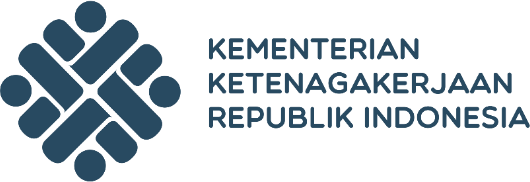 PANDUAN PENGGUNA APLIKASI KARIRHUBAnda dapat mengakses website layanan karirhub Kemnaker melalui alamat: https://karirhub.kemnaker.go.id/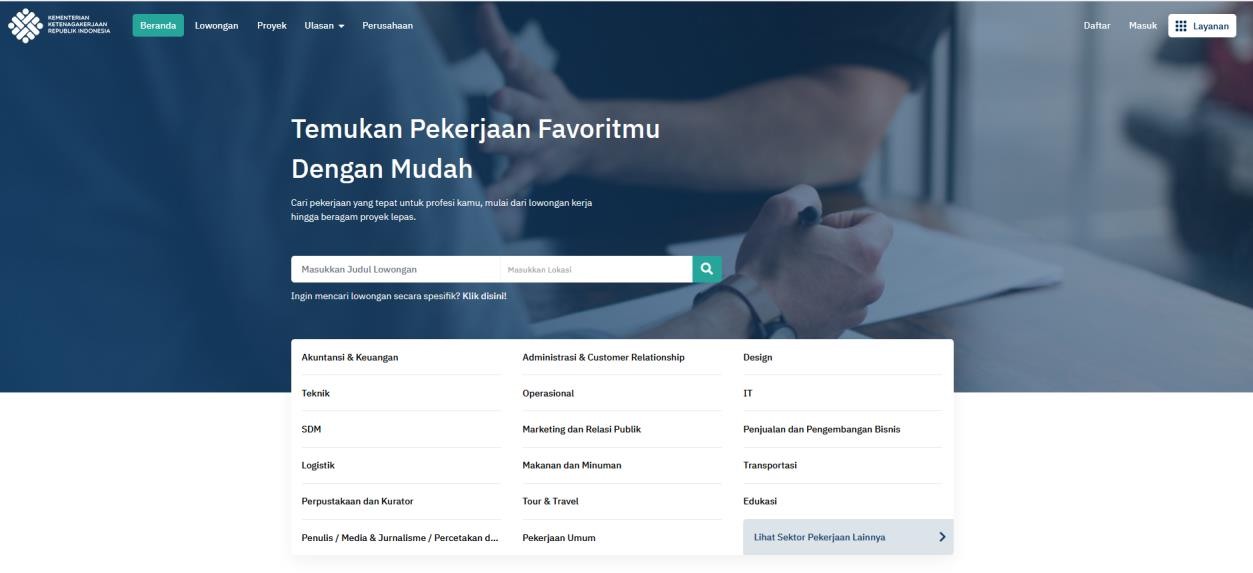 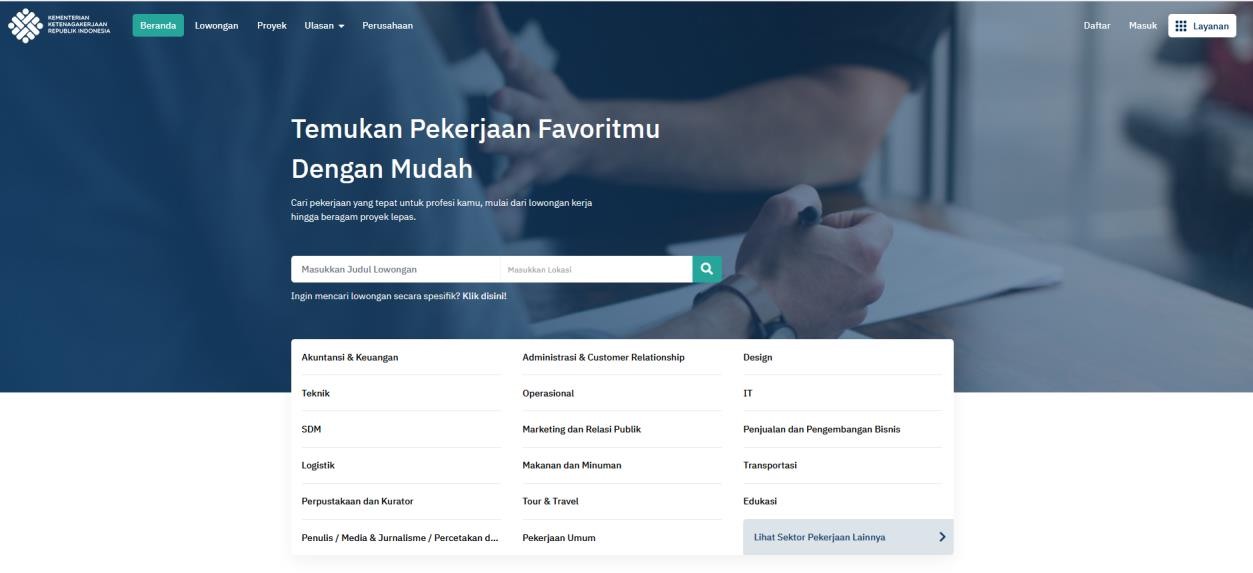 Gambar 1 halaman berandaPENCARI KERJAMELAMAR PEKERJAAN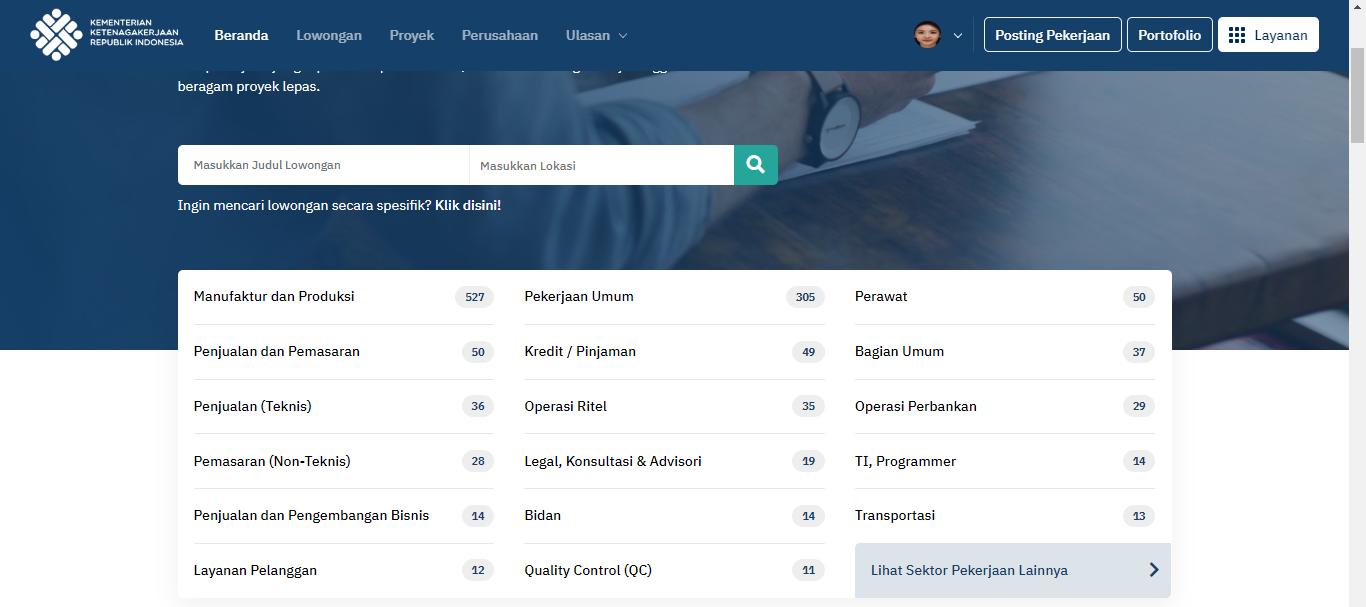 Pada halaman utama anda bisa memilih “Lowongan” Untuk melihat berbagai jenis lowongan 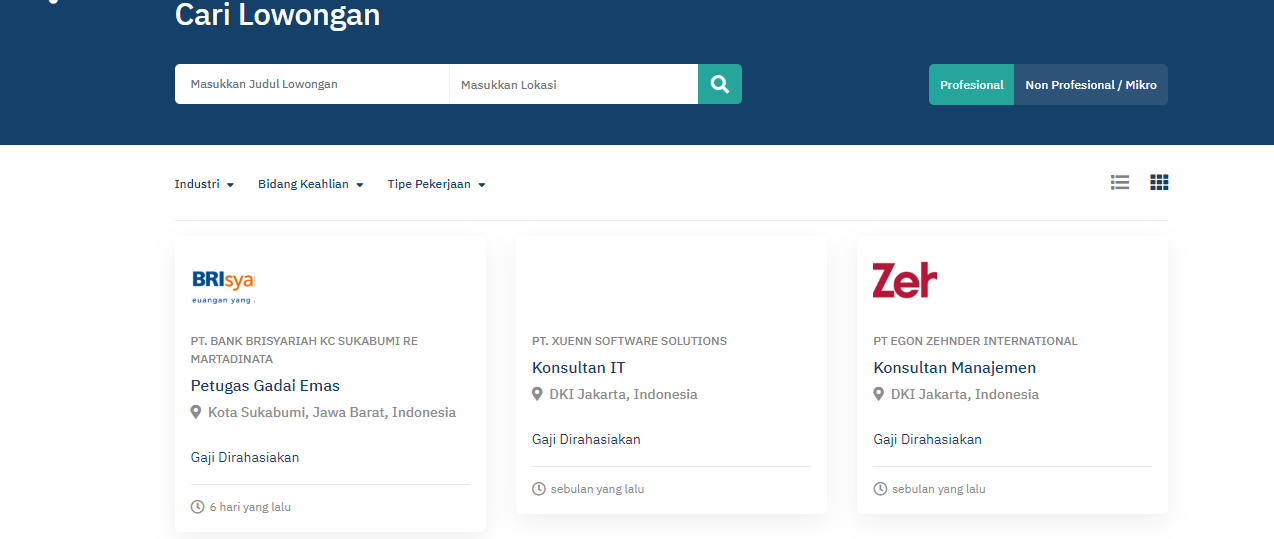 Pencari Kerja dapat memilih lowongan sesuai dengan tipe industri, bidang keahlian atau tipe pekerjaan yang diminatiPencari Kerja memilih lowongan yang diminati dan klik “Lamar Sekarang”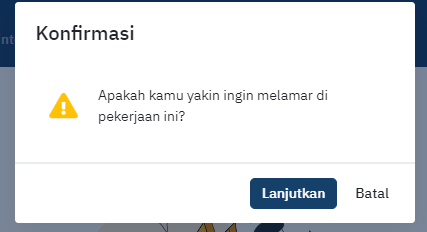 klik “Lanjutkan” untuk melamar pada lowongan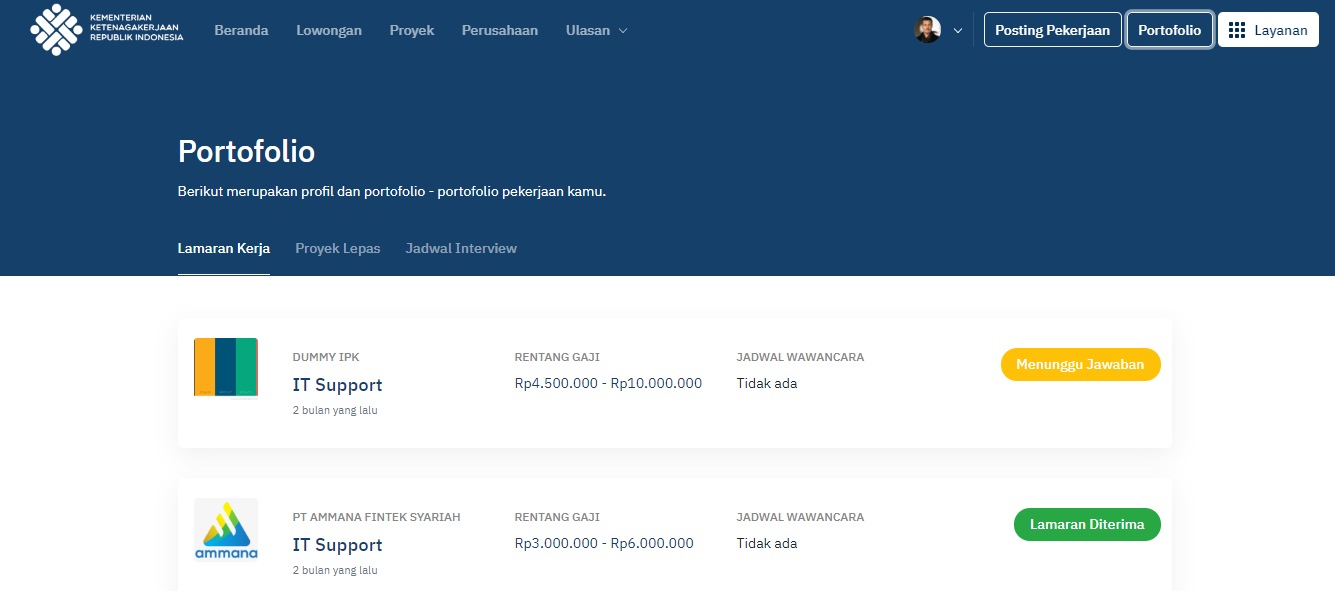 Pencari Kerja dapat melihat status lamaran pada halaman portfolioA. PENDAFTARAN AKUNUntuk memulai pendaftaran klik menu daftar, selanjutnya akan muncul halaman untuk masuk ke dalam aplikasi. Apabila belum memiliki akun klik Daftar Sekarang.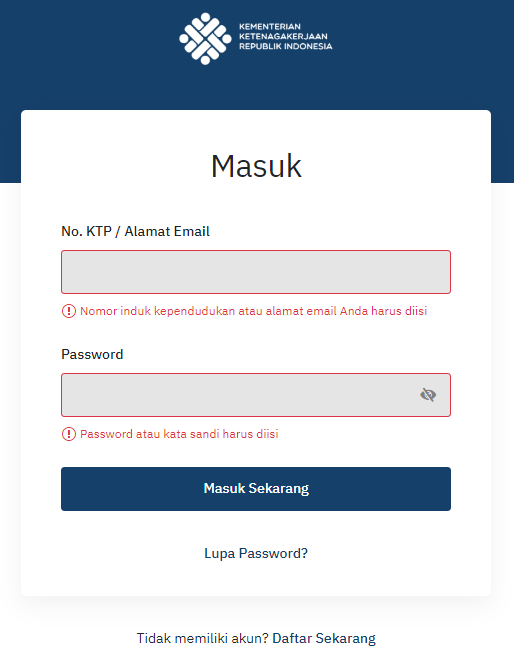 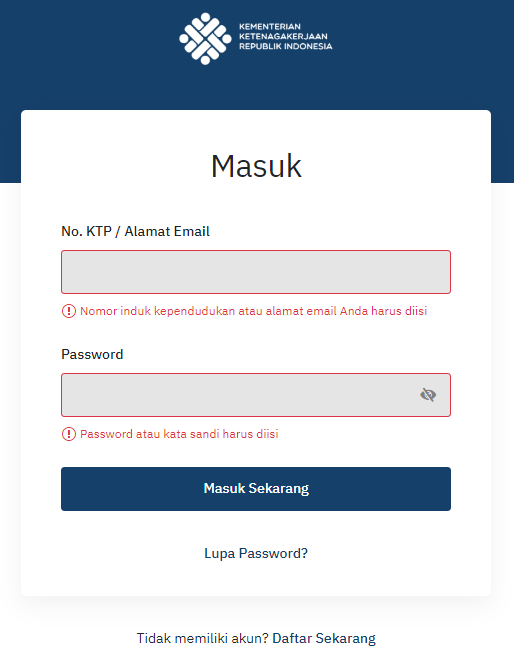 Gambar 2 klik daftar sekarang untuk mendaftar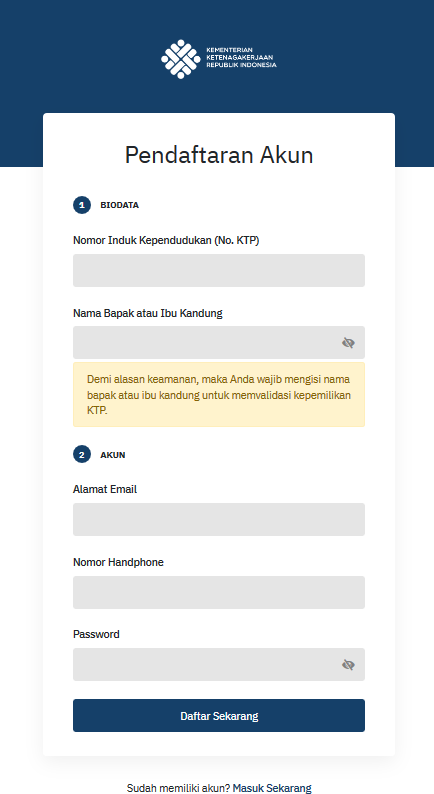 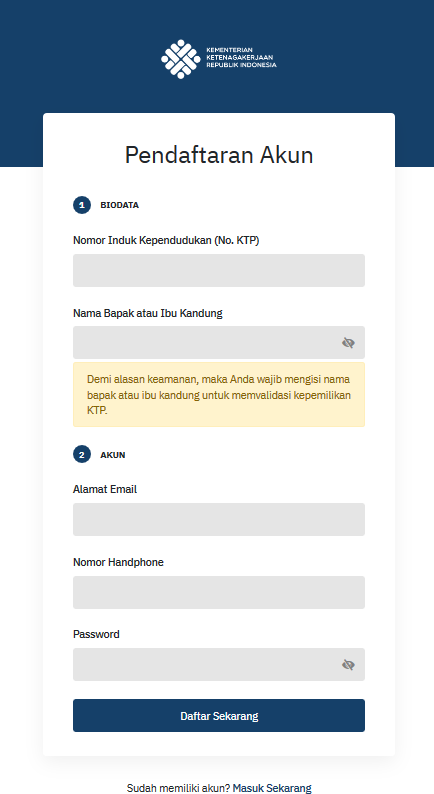 Gambar 3 daftar akunPEDAFTARAN AKUNUntuk pendaftaran akun, maka anda harus mengisi data biodata dan akun.BIODATAPada kolom biodata anda wajib memasukkan data:Nomor Induk Kependudukan (No.KTP)Nama Bapak atau Ibu Kandung (Demi alasan keamanan, maka Anda wajib mengisi nama bapak atau ibu kandung memvalidasi kepemilikan KTP).AKUNPada kolom akun anda wajib memasukkan data:Alamat emailNomor HandphonePasswordSelanjutkan klik daftar sekarang.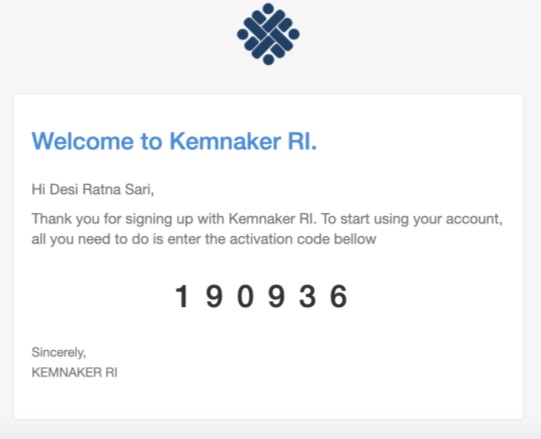 Gambar kode verifikasi yang dikirimkan ke emailKode verifikasi akan terkirim ke alamat email yang di ketik sebelumnya.Masukkan kode verifikasi tersebut kedalam aplikasi.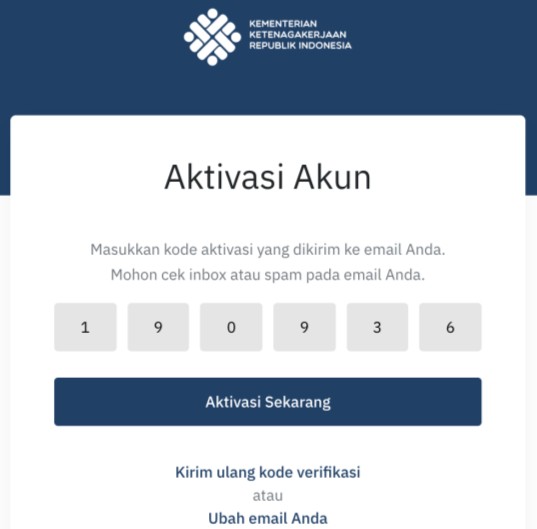 Gambar kode aktivasi akunSetelah berhasil aktivasi, maka anda akan diminta melengkapi data profil.Setelah berhasil aktivasi, maka anda akan diminta melengkapi data profil.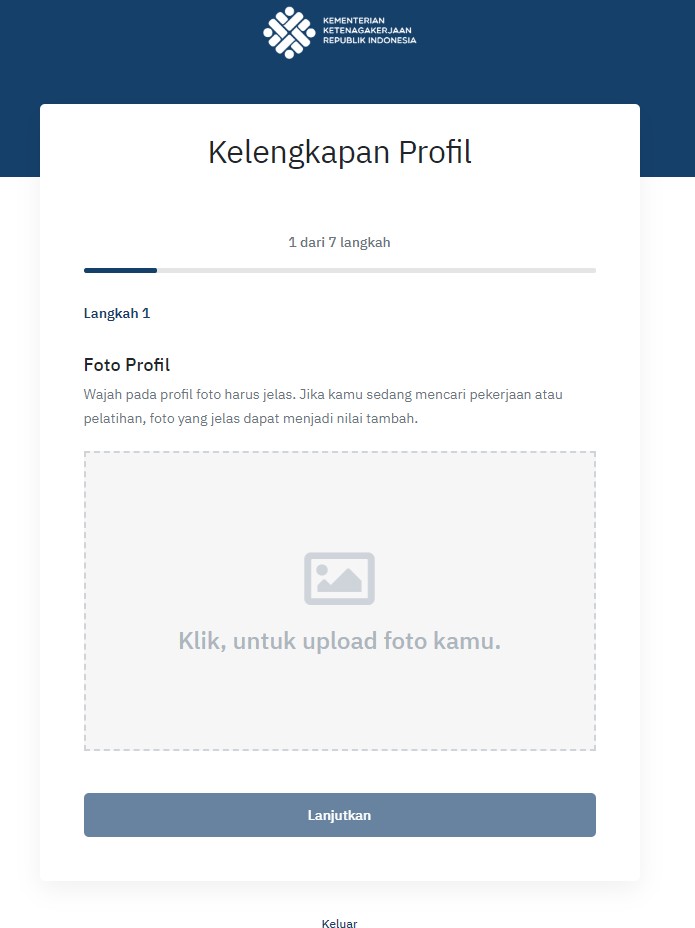 Gambar kelengkapan foto profilFoto ProfilMasukkan foto profil anda dengan gambar wajah yang jelas. Jika sedang mencari pekerjaan atau pelatihan, foto yang jelas dapat menjadi nilai tambah.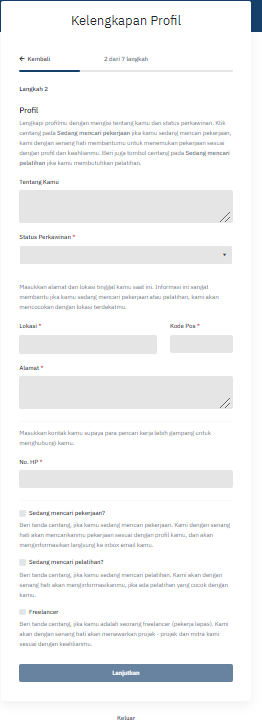 Gambar kelengkapan profileProfilIsi kelengkapan profil dengan:TentangStatus perkawinanLokasiKode posNo HpPilihan apakah Anda sedang mencari pekerjaan?Pilihan sedang mencari pelatihanPilihan freelancer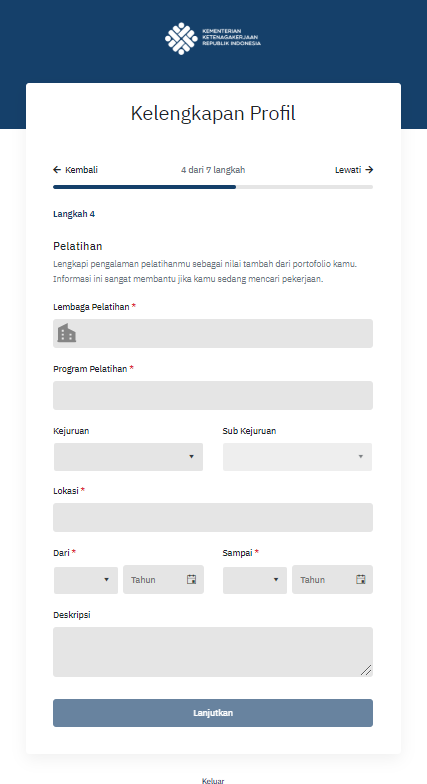 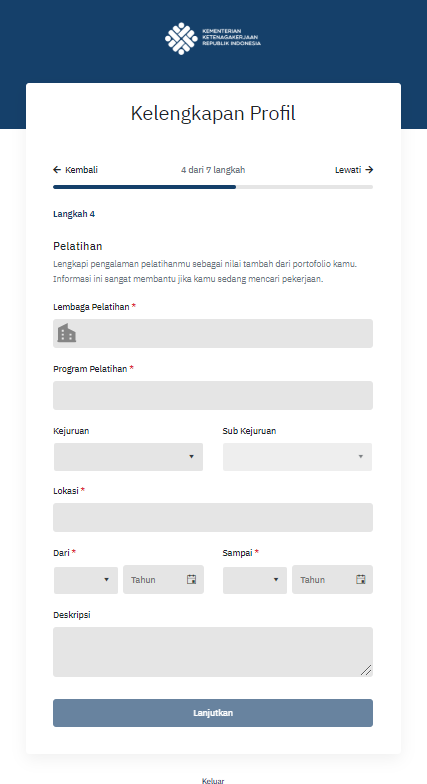 Gambar kelengkapan pelatihanPelatihanLengkapi pengalaman pelatihan Anda sebagai nilai tambah portofolio meliputi:Lembaga pelatihanProgram pelatihanKejuruanSub kejuruanLokasiJangka waktuDeskripsiSelanjutnya klik tombol lanjutkan.*catatan:Anda bisa melewati tahapan ini.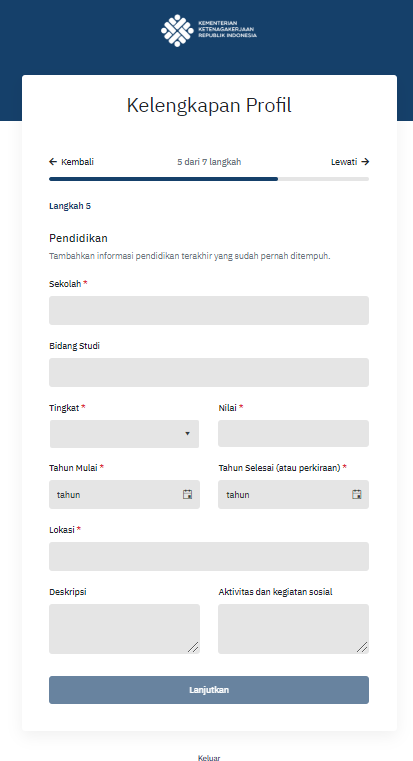 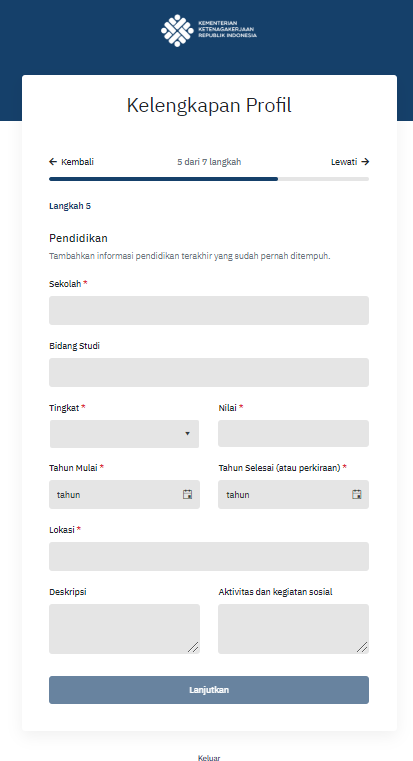 Gambar kelengkapan keahliannPendidikanTambahkan informasi pendidikan terakhir yang sudah ditempuh yaitu:SekolahBidang studiTingkatNilaiTahun mulaiTahun selesai (atau perkiraan)LokasiDeskripsiAktivitas dan kegiatan sosial Selanjutnya klik tombol lanjutkan.*catatan:Anda bisa melewati tahapan ini.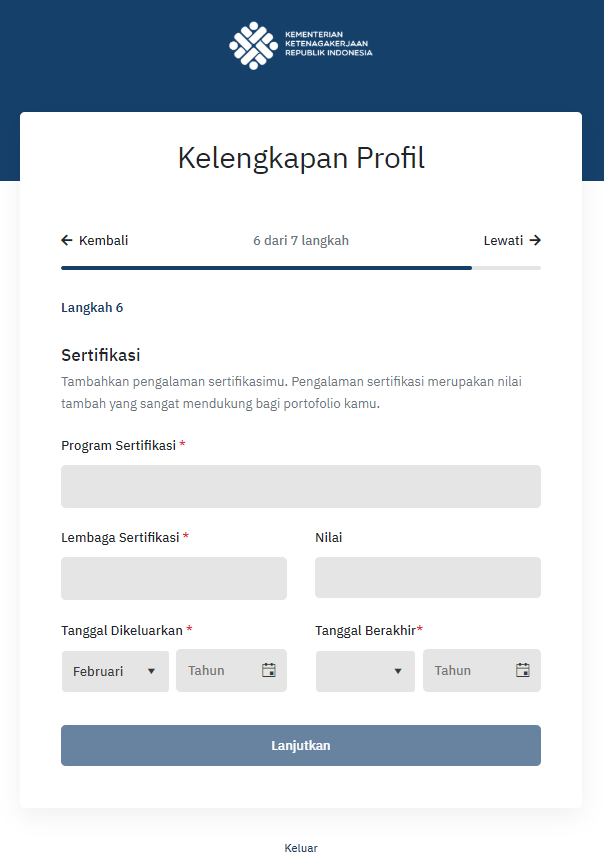 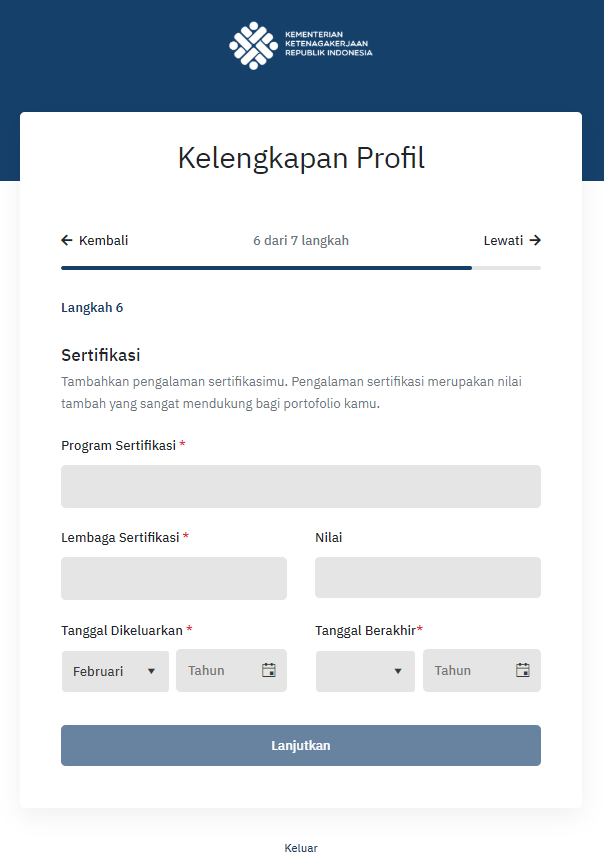 Gambar kelengkapan sertifikasiSertifikasiTambahkan informasi pengalaman sertifikasi untuk mendukung portopolio yaitu:Program sertifikasiLembaga sertifikasiNilaiTanggal dikeluarkanTanggal berakhir*catatan:Anda bisa melewati tahapan ini.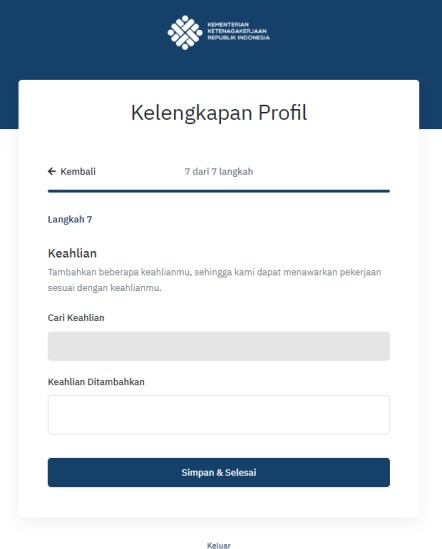 Gambar kelengkapan keahlianKeahlianTambahkan beberapa keahlian sehingga perusahaan menawarkan pekerjaan sesuai keahlian.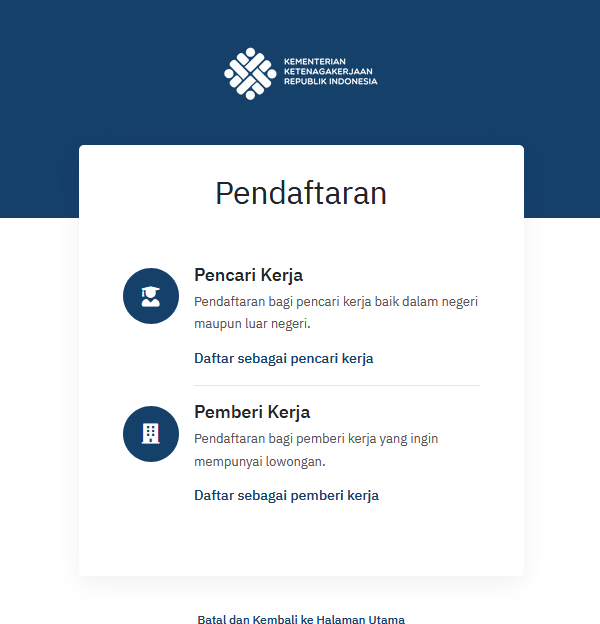 Gambar 4 pilihan menu pendaftaranSetelah pendaftaran akun berhasil, maka tahapan selanjutnya adalah memilih jenis pendaftaran. Ada 2 jenis pendaftaran layanan karihub yaitu:Pencari KerjaPendaftaran bagi pencari kerja baik dalam maupun luar negeriPemberi KerjaPendaftaran bagi pemberi kerja yang ingin mempunyai lowongan.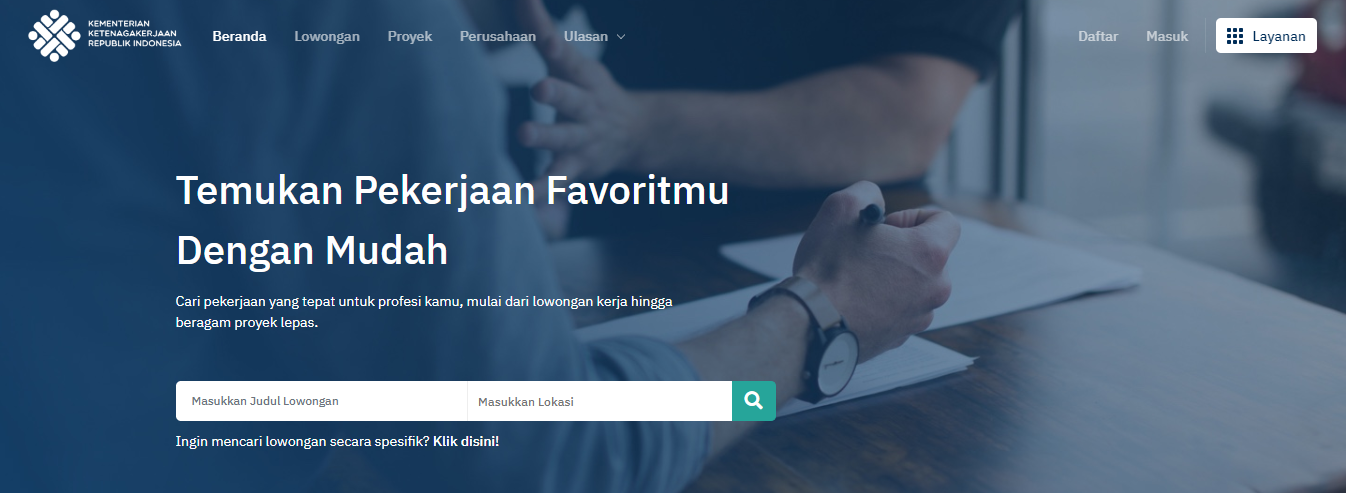 Pada halaman utama karirhub, pencari kerja yang telah memiliki akun dapat memilih “Masuk” pada bagian kanan atas Pada halaman utama karirhub, pencari kerja yang telah memiliki akun dapat memilih “Masuk” pada bagian kanan atas Pada halaman utama karirhub, pencari kerja yang telah memiliki akun dapat memilih “Masuk” pada bagian kanan atas Setelah login pencari kerja akan diarahkan ke halaman utama karirhub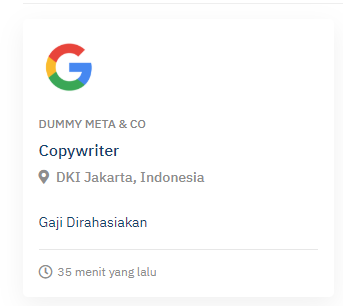 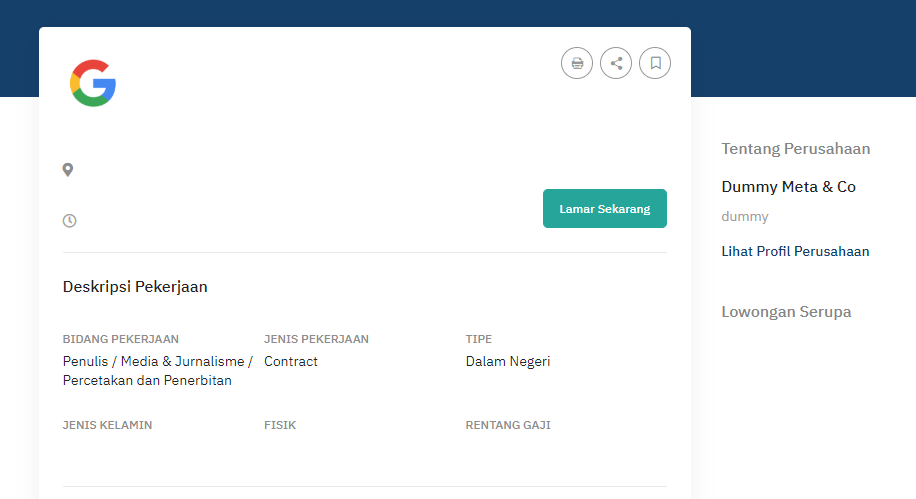 